Товарищество   собственников  жилья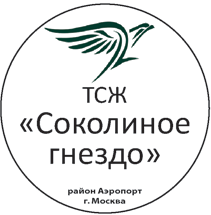 "Соколиное гнездо"______________________________________________________________________125315, Москва, Ленинградский проспект, дом 76.    Тел (495) 004-56-20ИНН  7743036835          КПП  774301001   http://tsjsg.ru/  эл. почта: tsjsg@yandex.ruУважаемые жители!Охраной установлено лицо, осуществляющее противоправные действия, выражающиеся в распространении клеветы в адрес, жителей, собственников и Правления ТСЖ «Соколиное гнездо».  По поручению Правления все материалы в отношении данного лица будут направлены в правоохранительные органы для привлечения к ответственности. По всем вопросам вы всегда можете обратиться в Правление по эл. почте:  tsjsg@yandex.ru 25.02.2022Правление ТСЖ «Соколиное гнездо».